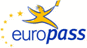 Curriculum vitae Europass Curriculum vitae Europass 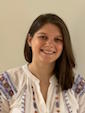 Informaţii personaleInformaţii personaleLast name / First nameLast name / First nameBodea LarissaBodea LarissaBodea LarissaBodea LarissaBodea LarissaBodea LarissaBodea LarissaBodea LarissaBodea LarissaBodea LarissaBodea LarissaBodea LarissaBodea LarissaAddressAddress Voluntarilor Street, Unit.R2, ap.61, 7th floor, Postal code 310157 Voluntarilor Street, Unit.R2, ap.61, 7th floor, Postal code 310157 Voluntarilor Street, Unit.R2, ap.61, 7th floor, Postal code 310157 Voluntarilor Street, Unit.R2, ap.61, 7th floor, Postal code 310157 Voluntarilor Street, Unit.R2, ap.61, 7th floor, Postal code 310157 Voluntarilor Street, Unit.R2, ap.61, 7th floor, Postal code 310157 Voluntarilor Street, Unit.R2, ap.61, 7th floor, Postal code 310157 Voluntarilor Street, Unit.R2, ap.61, 7th floor, Postal code 310157 Voluntarilor Street, Unit.R2, ap.61, 7th floor, Postal code 310157 Voluntarilor Street, Unit.R2, ap.61, 7th floor, Postal code 310157 Voluntarilor Street, Unit.R2, ap.61, 7th floor, Postal code 310157 Voluntarilor Street, Unit.R2, ap.61, 7th floor, Postal code 310157 Voluntarilor Street, Unit.R2, ap.61, 7th floor, Postal code 310157Phone NumberPhone Number 0774485492 0774485492 0774485492 0774485492 0774485492Fax(es)Fax(es) - - - - - - - - - - - - -E-mail(s)E-mail(s) larissabudugan@gmail.com larissabudugan@gmail.com larissabudugan@gmail.com larissabudugan@gmail.com larissabudugan@gmail.com larissabudugan@gmail.com larissabudugan@gmail.com larissabudugan@gmail.com larissabudugan@gmail.com larissabudugan@gmail.com larissabudugan@gmail.com larissabudugan@gmail.com larissabudugan@gmail.comNationalityNationality Romanian Romanian Romanian Romanian Romanian Romanian Romanian Romanian Romanian Romanian Romanian Romanian RomanianDate of birthDate of birth 16.07.1994 16.07.1994 16.07.1994 16.07.1994 16.07.1994 16.07.1994 16.07.1994 16.07.1994 16.07.1994 16.07.1994 16.07.1994 16.07.1994 16.07.1994SexSex Female Female Female Female Female Female Female Female Female Female Female Female FemaleTargeted job / Occupational fieldTargeted job / Occupational field English teacher at Amazing Kids Club English teacher at Amazing Kids Club English teacher at Amazing Kids Club English teacher at Amazing Kids Club English teacher at Amazing Kids Club English teacher at Amazing Kids Club English teacher at Amazing Kids Club English teacher at Amazing Kids Club English teacher at Amazing Kids Club English teacher at Amazing Kids Club English teacher at Amazing Kids Club English teacher at Amazing Kids Club English teacher at Amazing Kids ClubProfessional experienceProfessional experience Prezent  Time           Didactic activity     - Substitute Teacher at National College “Preparandia-Dimitrie Tichindeal”    - Substitute Teacher at “Aurel Vlaicu” Secondary School  2019- 2020 Didactic activity- English meditator2018Online advertising activity within the Web Ventures Company   2017  Internship – Translation agency ” SWISS SOLUTIONS TRANSLATION AGENCY ”  2015- 2016  Volunteering within the project  ” Education Beyond Barriers ” conducted by CRIS-DU    Areopagus Association ( Teaching English)  Prezent  Time           Didactic activity     - Substitute Teacher at National College “Preparandia-Dimitrie Tichindeal”    - Substitute Teacher at “Aurel Vlaicu” Secondary School  2019- 2020 Didactic activity- English meditator2018Online advertising activity within the Web Ventures Company   2017  Internship – Translation agency ” SWISS SOLUTIONS TRANSLATION AGENCY ”  2015- 2016  Volunteering within the project  ” Education Beyond Barriers ” conducted by CRIS-DU    Areopagus Association ( Teaching English)  Prezent  Time           Didactic activity     - Substitute Teacher at National College “Preparandia-Dimitrie Tichindeal”    - Substitute Teacher at “Aurel Vlaicu” Secondary School  2019- 2020 Didactic activity- English meditator2018Online advertising activity within the Web Ventures Company   2017  Internship – Translation agency ” SWISS SOLUTIONS TRANSLATION AGENCY ”  2015- 2016  Volunteering within the project  ” Education Beyond Barriers ” conducted by CRIS-DU    Areopagus Association ( Teaching English)  Prezent  Time           Didactic activity     - Substitute Teacher at National College “Preparandia-Dimitrie Tichindeal”    - Substitute Teacher at “Aurel Vlaicu” Secondary School  2019- 2020 Didactic activity- English meditator2018Online advertising activity within the Web Ventures Company   2017  Internship – Translation agency ” SWISS SOLUTIONS TRANSLATION AGENCY ”  2015- 2016  Volunteering within the project  ” Education Beyond Barriers ” conducted by CRIS-DU    Areopagus Association ( Teaching English)  Prezent  Time           Didactic activity     - Substitute Teacher at National College “Preparandia-Dimitrie Tichindeal”    - Substitute Teacher at “Aurel Vlaicu” Secondary School  2019- 2020 Didactic activity- English meditator2018Online advertising activity within the Web Ventures Company   2017  Internship – Translation agency ” SWISS SOLUTIONS TRANSLATION AGENCY ”  2015- 2016  Volunteering within the project  ” Education Beyond Barriers ” conducted by CRIS-DU    Areopagus Association ( Teaching English)  Prezent  Time           Didactic activity     - Substitute Teacher at National College “Preparandia-Dimitrie Tichindeal”    - Substitute Teacher at “Aurel Vlaicu” Secondary School  2019- 2020 Didactic activity- English meditator2018Online advertising activity within the Web Ventures Company   2017  Internship – Translation agency ” SWISS SOLUTIONS TRANSLATION AGENCY ”  2015- 2016  Volunteering within the project  ” Education Beyond Barriers ” conducted by CRIS-DU    Areopagus Association ( Teaching English)  Prezent  Time           Didactic activity     - Substitute Teacher at National College “Preparandia-Dimitrie Tichindeal”    - Substitute Teacher at “Aurel Vlaicu” Secondary School  2019- 2020 Didactic activity- English meditator2018Online advertising activity within the Web Ventures Company   2017  Internship – Translation agency ” SWISS SOLUTIONS TRANSLATION AGENCY ”  2015- 2016  Volunteering within the project  ” Education Beyond Barriers ” conducted by CRIS-DU    Areopagus Association ( Teaching English)  Prezent  Time           Didactic activity     - Substitute Teacher at National College “Preparandia-Dimitrie Tichindeal”    - Substitute Teacher at “Aurel Vlaicu” Secondary School  2019- 2020 Didactic activity- English meditator2018Online advertising activity within the Web Ventures Company   2017  Internship – Translation agency ” SWISS SOLUTIONS TRANSLATION AGENCY ”  2015- 2016  Volunteering within the project  ” Education Beyond Barriers ” conducted by CRIS-DU    Areopagus Association ( Teaching English)  Prezent  Time           Didactic activity     - Substitute Teacher at National College “Preparandia-Dimitrie Tichindeal”    - Substitute Teacher at “Aurel Vlaicu” Secondary School  2019- 2020 Didactic activity- English meditator2018Online advertising activity within the Web Ventures Company   2017  Internship – Translation agency ” SWISS SOLUTIONS TRANSLATION AGENCY ”  2015- 2016  Volunteering within the project  ” Education Beyond Barriers ” conducted by CRIS-DU    Areopagus Association ( Teaching English)  Prezent  Time           Didactic activity     - Substitute Teacher at National College “Preparandia-Dimitrie Tichindeal”    - Substitute Teacher at “Aurel Vlaicu” Secondary School  2019- 2020 Didactic activity- English meditator2018Online advertising activity within the Web Ventures Company   2017  Internship – Translation agency ” SWISS SOLUTIONS TRANSLATION AGENCY ”  2015- 2016  Volunteering within the project  ” Education Beyond Barriers ” conducted by CRIS-DU    Areopagus Association ( Teaching English)  Prezent  Time           Didactic activity     - Substitute Teacher at National College “Preparandia-Dimitrie Tichindeal”    - Substitute Teacher at “Aurel Vlaicu” Secondary School  2019- 2020 Didactic activity- English meditator2018Online advertising activity within the Web Ventures Company   2017  Internship – Translation agency ” SWISS SOLUTIONS TRANSLATION AGENCY ”  2015- 2016  Volunteering within the project  ” Education Beyond Barriers ” conducted by CRIS-DU    Areopagus Association ( Teaching English)  Prezent  Time           Didactic activity     - Substitute Teacher at National College “Preparandia-Dimitrie Tichindeal”    - Substitute Teacher at “Aurel Vlaicu” Secondary School  2019- 2020 Didactic activity- English meditator2018Online advertising activity within the Web Ventures Company   2017  Internship – Translation agency ” SWISS SOLUTIONS TRANSLATION AGENCY ”  2015- 2016  Volunteering within the project  ” Education Beyond Barriers ” conducted by CRIS-DU    Areopagus Association ( Teaching English)  Prezent  Time           Didactic activity     - Substitute Teacher at National College “Preparandia-Dimitrie Tichindeal”    - Substitute Teacher at “Aurel Vlaicu” Secondary School  2019- 2020 Didactic activity- English meditator2018Online advertising activity within the Web Ventures Company   2017  Internship – Translation agency ” SWISS SOLUTIONS TRANSLATION AGENCY ”  2015- 2016  Volunteering within the project  ” Education Beyond Barriers ” conducted by CRIS-DU    Areopagus Association ( Teaching English)     Education and Training    Education and Training                                                Period                                                Period  2019- Present time   2019- Present time   2019- Present time   2019- Present time   2019- Present time   2019- Present time   2019- Present time   2019- Present time   2019- Present time   2019- Present time   2019- Present time   2019- Present time   2019- Present time              Qualification / Obtained Certificate             Qualification / Obtained CertificatePhD PhD PhD PhD PhD PhD PhD PhD PhD PhD PhD PhD PhD              Main studied subjects /        Professional gained competences             Main studied subjects /        Professional gained competencesPhilology, Linguistics specialization- Doctoral studies Philology, Linguistics specialization- Doctoral studies Philology, Linguistics specialization- Doctoral studies Philology, Linguistics specialization- Doctoral studies Philology, Linguistics specialization- Doctoral studies Philology, Linguistics specialization- Doctoral studies Philology, Linguistics specialization- Doctoral studies Philology, Linguistics specialization- Doctoral studies Philology, Linguistics specialization- Doctoral studies Philology, Linguistics specialization- Doctoral studies Philology, Linguistics specialization- Doctoral studies Philology, Linguistics specialization- Doctoral studies Philology, Linguistics specialization- Doctoral studies              Name and type of educational institution  / training provider             Name and type of educational institution  / training providerUniversity of ” Aurel Vlaicu” , in Arad, RomaniaFaculty of Humanities and Social SciencesPresent timeTeacher training module IIUniversity of ” Aurel Vlaicu” , in Arad, RomaniaFaculty of Humanities and Social SciencesPresent timeTeacher training module IIUniversity of ” Aurel Vlaicu” , in Arad, RomaniaFaculty of Humanities and Social SciencesPresent timeTeacher training module IIUniversity of ” Aurel Vlaicu” , in Arad, RomaniaFaculty of Humanities and Social SciencesPresent timeTeacher training module IIUniversity of ” Aurel Vlaicu” , in Arad, RomaniaFaculty of Humanities and Social SciencesPresent timeTeacher training module IIUniversity of ” Aurel Vlaicu” , in Arad, RomaniaFaculty of Humanities and Social SciencesPresent timeTeacher training module IIUniversity of ” Aurel Vlaicu” , in Arad, RomaniaFaculty of Humanities and Social SciencesPresent timeTeacher training module IIUniversity of ” Aurel Vlaicu” , in Arad, RomaniaFaculty of Humanities and Social SciencesPresent timeTeacher training module IIUniversity of ” Aurel Vlaicu” , in Arad, RomaniaFaculty of Humanities and Social SciencesPresent timeTeacher training module IIUniversity of ” Aurel Vlaicu” , in Arad, RomaniaFaculty of Humanities and Social SciencesPresent timeTeacher training module IIUniversity of ” Aurel Vlaicu” , in Arad, RomaniaFaculty of Humanities and Social SciencesPresent timeTeacher training module IIUniversity of ” Aurel Vlaicu” , in Arad, RomaniaFaculty of Humanities and Social SciencesPresent timeTeacher training module IIUniversity of ” Aurel Vlaicu” , in Arad, RomaniaFaculty of Humanities and Social SciencesPresent timeTeacher training module II                                                Period                  Qualification /Obtained certificate               Main studied subjects/ professional obtained competences              Name and type  of educational institution/ training provider                                                PeriodQualification/ Obtained Certificate                Main studied subjects /Professional gained competences                Name and type  of educational institution/ training provider                                                                     Period                   Calificarea/ diploma obținută                  Main studied subjects / Professional obtained competences                 Name and type  of educational institution/ training provider                                                                       Period                   Qualification/Obtained certificate                   Main studied subjects / Professional obtained competences                 Name and type  of educational institution/ training provider                                                                       Period                Qualification/ Obtained Certificate             Name and type  of educational institution/ training provider                                                                  Period                  Qualification /Obtained certificate               Main studied subjects/ professional obtained competences              Name and type  of educational institution/ training provider                                                PeriodQualification/ Obtained Certificate                Main studied subjects /Professional gained competences                Name and type  of educational institution/ training provider                                                                     Period                   Calificarea/ diploma obținută                  Main studied subjects / Professional obtained competences                 Name and type  of educational institution/ training provider                                                                       Period                   Qualification/Obtained certificate                   Main studied subjects / Professional obtained competences                 Name and type  of educational institution/ training provider                                                                       Period                Qualification/ Obtained Certificate             Name and type  of educational institution/ training provider                     2017-2019Master studiesCommunication Sciences /Expert in Managerial Communication and Human ResourcesUniversity of  ” Vasile Goldis”, Arad, Romania2017-2018Teacher Training Module I University of ” Vasile Goldis”, Arad, RomaniaDepartamentul pentru Pregătirea Personalului Didactic2013-2017     University studies ( Bachelor degree) Specialization: English Language and Literature- Romanian Language and Literature Degree in Philology West University of Timisoara, Romania  Faculty of Letters, History and Theology 2009-2013 High-school studies- Baccalaureate Diploma Philology, Bilingual English  ” Vasile Goldis ” National College, Arad, Romania October- November 2010 Intensive English Course  ZONI LANGUAGE CENTERS, MIAMI USA   2017-2019Master studiesCommunication Sciences /Expert in Managerial Communication and Human ResourcesUniversity of  ” Vasile Goldis”, Arad, Romania2017-2018Teacher Training Module I University of ” Vasile Goldis”, Arad, RomaniaDepartamentul pentru Pregătirea Personalului Didactic2013-2017     University studies ( Bachelor degree) Specialization: English Language and Literature- Romanian Language and Literature Degree in Philology West University of Timisoara, Romania  Faculty of Letters, History and Theology 2009-2013 High-school studies- Baccalaureate Diploma Philology, Bilingual English  ” Vasile Goldis ” National College, Arad, Romania October- November 2010 Intensive English Course  ZONI LANGUAGE CENTERS, MIAMI USA   2017-2019Master studiesCommunication Sciences /Expert in Managerial Communication and Human ResourcesUniversity of  ” Vasile Goldis”, Arad, Romania2017-2018Teacher Training Module I University of ” Vasile Goldis”, Arad, RomaniaDepartamentul pentru Pregătirea Personalului Didactic2013-2017     University studies ( Bachelor degree) Specialization: English Language and Literature- Romanian Language and Literature Degree in Philology West University of Timisoara, Romania  Faculty of Letters, History and Theology 2009-2013 High-school studies- Baccalaureate Diploma Philology, Bilingual English  ” Vasile Goldis ” National College, Arad, Romania October- November 2010 Intensive English Course  ZONI LANGUAGE CENTERS, MIAMI USA   2017-2019Master studiesCommunication Sciences /Expert in Managerial Communication and Human ResourcesUniversity of  ” Vasile Goldis”, Arad, Romania2017-2018Teacher Training Module I University of ” Vasile Goldis”, Arad, RomaniaDepartamentul pentru Pregătirea Personalului Didactic2013-2017     University studies ( Bachelor degree) Specialization: English Language and Literature- Romanian Language and Literature Degree in Philology West University of Timisoara, Romania  Faculty of Letters, History and Theology 2009-2013 High-school studies- Baccalaureate Diploma Philology, Bilingual English  ” Vasile Goldis ” National College, Arad, Romania October- November 2010 Intensive English Course  ZONI LANGUAGE CENTERS, MIAMI USA   2017-2019Master studiesCommunication Sciences /Expert in Managerial Communication and Human ResourcesUniversity of  ” Vasile Goldis”, Arad, Romania2017-2018Teacher Training Module I University of ” Vasile Goldis”, Arad, RomaniaDepartamentul pentru Pregătirea Personalului Didactic2013-2017     University studies ( Bachelor degree) Specialization: English Language and Literature- Romanian Language and Literature Degree in Philology West University of Timisoara, Romania  Faculty of Letters, History and Theology 2009-2013 High-school studies- Baccalaureate Diploma Philology, Bilingual English  ” Vasile Goldis ” National College, Arad, Romania October- November 2010 Intensive English Course  ZONI LANGUAGE CENTERS, MIAMI USA   2017-2019Master studiesCommunication Sciences /Expert in Managerial Communication and Human ResourcesUniversity of  ” Vasile Goldis”, Arad, Romania2017-2018Teacher Training Module I University of ” Vasile Goldis”, Arad, RomaniaDepartamentul pentru Pregătirea Personalului Didactic2013-2017     University studies ( Bachelor degree) Specialization: English Language and Literature- Romanian Language and Literature Degree in Philology West University of Timisoara, Romania  Faculty of Letters, History and Theology 2009-2013 High-school studies- Baccalaureate Diploma Philology, Bilingual English  ” Vasile Goldis ” National College, Arad, Romania October- November 2010 Intensive English Course  ZONI LANGUAGE CENTERS, MIAMI USA   2017-2019Master studiesCommunication Sciences /Expert in Managerial Communication and Human ResourcesUniversity of  ” Vasile Goldis”, Arad, Romania2017-2018Teacher Training Module I University of ” Vasile Goldis”, Arad, RomaniaDepartamentul pentru Pregătirea Personalului Didactic2013-2017     University studies ( Bachelor degree) Specialization: English Language and Literature- Romanian Language and Literature Degree in Philology West University of Timisoara, Romania  Faculty of Letters, History and Theology 2009-2013 High-school studies- Baccalaureate Diploma Philology, Bilingual English  ” Vasile Goldis ” National College, Arad, Romania October- November 2010 Intensive English Course  ZONI LANGUAGE CENTERS, MIAMI USA   2017-2019Master studiesCommunication Sciences /Expert in Managerial Communication and Human ResourcesUniversity of  ” Vasile Goldis”, Arad, Romania2017-2018Teacher Training Module I University of ” Vasile Goldis”, Arad, RomaniaDepartamentul pentru Pregătirea Personalului Didactic2013-2017     University studies ( Bachelor degree) Specialization: English Language and Literature- Romanian Language and Literature Degree in Philology West University of Timisoara, Romania  Faculty of Letters, History and Theology 2009-2013 High-school studies- Baccalaureate Diploma Philology, Bilingual English  ” Vasile Goldis ” National College, Arad, Romania October- November 2010 Intensive English Course  ZONI LANGUAGE CENTERS, MIAMI USA   2017-2019Master studiesCommunication Sciences /Expert in Managerial Communication and Human ResourcesUniversity of  ” Vasile Goldis”, Arad, Romania2017-2018Teacher Training Module I University of ” Vasile Goldis”, Arad, RomaniaDepartamentul pentru Pregătirea Personalului Didactic2013-2017     University studies ( Bachelor degree) Specialization: English Language and Literature- Romanian Language and Literature Degree in Philology West University of Timisoara, Romania  Faculty of Letters, History and Theology 2009-2013 High-school studies- Baccalaureate Diploma Philology, Bilingual English  ” Vasile Goldis ” National College, Arad, Romania October- November 2010 Intensive English Course  ZONI LANGUAGE CENTERS, MIAMI USA   2017-2019Master studiesCommunication Sciences /Expert in Managerial Communication and Human ResourcesUniversity of  ” Vasile Goldis”, Arad, Romania2017-2018Teacher Training Module I University of ” Vasile Goldis”, Arad, RomaniaDepartamentul pentru Pregătirea Personalului Didactic2013-2017     University studies ( Bachelor degree) Specialization: English Language and Literature- Romanian Language and Literature Degree in Philology West University of Timisoara, Romania  Faculty of Letters, History and Theology 2009-2013 High-school studies- Baccalaureate Diploma Philology, Bilingual English  ” Vasile Goldis ” National College, Arad, Romania October- November 2010 Intensive English Course  ZONI LANGUAGE CENTERS, MIAMI USA   2017-2019Master studiesCommunication Sciences /Expert in Managerial Communication and Human ResourcesUniversity of  ” Vasile Goldis”, Arad, Romania2017-2018Teacher Training Module I University of ” Vasile Goldis”, Arad, RomaniaDepartamentul pentru Pregătirea Personalului Didactic2013-2017     University studies ( Bachelor degree) Specialization: English Language and Literature- Romanian Language and Literature Degree in Philology West University of Timisoara, Romania  Faculty of Letters, History and Theology 2009-2013 High-school studies- Baccalaureate Diploma Philology, Bilingual English  ” Vasile Goldis ” National College, Arad, Romania October- November 2010 Intensive English Course  ZONI LANGUAGE CENTERS, MIAMI USA   2017-2019Master studiesCommunication Sciences /Expert in Managerial Communication and Human ResourcesUniversity of  ” Vasile Goldis”, Arad, Romania2017-2018Teacher Training Module I University of ” Vasile Goldis”, Arad, RomaniaDepartamentul pentru Pregătirea Personalului Didactic2013-2017     University studies ( Bachelor degree) Specialization: English Language and Literature- Romanian Language and Literature Degree in Philology West University of Timisoara, Romania  Faculty of Letters, History and Theology 2009-2013 High-school studies- Baccalaureate Diploma Philology, Bilingual English  ” Vasile Goldis ” National College, Arad, Romania October- November 2010 Intensive English Course  ZONI LANGUAGE CENTERS, MIAMI USA   2017-2019Master studiesCommunication Sciences /Expert in Managerial Communication and Human ResourcesUniversity of  ” Vasile Goldis”, Arad, Romania2017-2018Teacher Training Module I University of ” Vasile Goldis”, Arad, RomaniaDepartamentul pentru Pregătirea Personalului Didactic2013-2017     University studies ( Bachelor degree) Specialization: English Language and Literature- Romanian Language and Literature Degree in Philology West University of Timisoara, Romania  Faculty of Letters, History and Theology 2009-2013 High-school studies- Baccalaureate Diploma Philology, Bilingual English  ” Vasile Goldis ” National College, Arad, Romania October- November 2010 Intensive English Course  ZONI LANGUAGE CENTERS, MIAMI USA   Native language   Native languageRomanianRomanianRomanianRomanianRomanianRomanianRomanianRomanianRomanianRomanianRomanianRomanianRomanianForeign language(s) knownForeign language(s) knownEnglish, GermanEnglish, GermanEnglish, GermanEnglish, GermanEnglish, GermanEnglish, GermanEnglish, GermanEnglish, GermanEnglish, GermanEnglish, GermanEnglish, GermanEnglish, GermanEnglish, GermanSelf- assessmentSelf- assessmentComprehensionComprehensionComprehensionComprehensionComprehensionSpeakingSpeakingSpeakingSpeakingSpeakingWritingWritingWritingEuropean level (*)European level (*)ListeningListeningReadingReadingReadingParticipation in a conversationParticipation in a conversationParticipation in a conversationOral DiscourseOral DiscourseWritten expressionWritten expressionWritten expressionEnglish LanguageEnglish LanguageC2Experienced userC2Experienced userExperienced userC2Experienced userExperienced userC1Experienced userC1Experienced userExperienced userGerman LanguageGerman LanguageA1Basic userA1Basic userBasic userA1Basic userBasic userA1Basic userA1Basic userBasic user(*) Nivelul Cadrului European Comun de Referinţă Pentru Limbi Străine(*) Nivelul Cadrului European Comun de Referinţă Pentru Limbi Străine(*) Nivelul Cadrului European Comun de Referinţă Pentru Limbi Străine(*) Nivelul Cadrului European Comun de Referinţă Pentru Limbi Străine(*) Nivelul Cadrului European Comun de Referinţă Pentru Limbi Străine(*) Nivelul Cadrului European Comun de Referinţă Pentru Limbi Străine(*) Nivelul Cadrului European Comun de Referinţă Pentru Limbi Străine(*) Nivelul Cadrului European Comun de Referinţă Pentru Limbi Străine(*) Nivelul Cadrului European Comun de Referinţă Pentru Limbi Străine(*) Nivelul Cadrului European Comun de Referinţă Pentru Limbi Străine(*) Nivelul Cadrului European Comun de Referinţă Pentru Limbi Străine(*) Nivelul Cadrului European Comun de Referinţă Pentru Limbi Străine(*) Nivelul Cadrului European Comun de Referinţă Pentru Limbi StrăineSocial skills and competences:Social skills and competences:Social dialogue skillsAbility to adapt to new conditions and ideasSpecial ability to interact with students, gained from teaching activities within volunteeringCommunication, empathy, tolerance, flexibility.Social dialogue skillsAbility to adapt to new conditions and ideasSpecial ability to interact with students, gained from teaching activities within volunteeringCommunication, empathy, tolerance, flexibility.Social dialogue skillsAbility to adapt to new conditions and ideasSpecial ability to interact with students, gained from teaching activities within volunteeringCommunication, empathy, tolerance, flexibility.Social dialogue skillsAbility to adapt to new conditions and ideasSpecial ability to interact with students, gained from teaching activities within volunteeringCommunication, empathy, tolerance, flexibility.Social dialogue skillsAbility to adapt to new conditions and ideasSpecial ability to interact with students, gained from teaching activities within volunteeringCommunication, empathy, tolerance, flexibility.Social dialogue skillsAbility to adapt to new conditions and ideasSpecial ability to interact with students, gained from teaching activities within volunteeringCommunication, empathy, tolerance, flexibility.Social dialogue skillsAbility to adapt to new conditions and ideasSpecial ability to interact with students, gained from teaching activities within volunteeringCommunication, empathy, tolerance, flexibility.Social dialogue skillsAbility to adapt to new conditions and ideasSpecial ability to interact with students, gained from teaching activities within volunteeringCommunication, empathy, tolerance, flexibility.Social dialogue skillsAbility to adapt to new conditions and ideasSpecial ability to interact with students, gained from teaching activities within volunteeringCommunication, empathy, tolerance, flexibility.Social dialogue skillsAbility to adapt to new conditions and ideasSpecial ability to interact with students, gained from teaching activities within volunteeringCommunication, empathy, tolerance, flexibility.Social dialogue skillsAbility to adapt to new conditions and ideasSpecial ability to interact with students, gained from teaching activities within volunteeringCommunication, empathy, tolerance, flexibility.Social dialogue skillsAbility to adapt to new conditions and ideasSpecial ability to interact with students, gained from teaching activities within volunteeringCommunication, empathy, tolerance, flexibility.Social dialogue skillsAbility to adapt to new conditions and ideasSpecial ability to interact with students, gained from teaching activities within volunteeringCommunication, empathy, tolerance, flexibility.Organisational skills and competences:Organisational skills and competences:Capacity to work in teams and interact with young peopleThe ability to relate to students, to guide them, acquired as a result of the activities within AIESECPunctualityCapacity to work in teams and interact with young peopleThe ability to relate to students, to guide them, acquired as a result of the activities within AIESECPunctualityCapacity to work in teams and interact with young peopleThe ability to relate to students, to guide them, acquired as a result of the activities within AIESECPunctualityCapacity to work in teams and interact with young peopleThe ability to relate to students, to guide them, acquired as a result of the activities within AIESECPunctualityCapacity to work in teams and interact with young peopleThe ability to relate to students, to guide them, acquired as a result of the activities within AIESECPunctualityCapacity to work in teams and interact with young peopleThe ability to relate to students, to guide them, acquired as a result of the activities within AIESECPunctualityCapacity to work in teams and interact with young peopleThe ability to relate to students, to guide them, acquired as a result of the activities within AIESECPunctualityCapacity to work in teams and interact with young peopleThe ability to relate to students, to guide them, acquired as a result of the activities within AIESECPunctualityCapacity to work in teams and interact with young peopleThe ability to relate to students, to guide them, acquired as a result of the activities within AIESECPunctualityCapacity to work in teams and interact with young peopleThe ability to relate to students, to guide them, acquired as a result of the activities within AIESECPunctualityCapacity to work in teams and interact with young peopleThe ability to relate to students, to guide them, acquired as a result of the activities within AIESECPunctualityCapacity to work in teams and interact with young peopleThe ability to relate to students, to guide them, acquired as a result of the activities within AIESECPunctualityCapacity to work in teams and interact with young peopleThe ability to relate to students, to guide them, acquired as a result of the activities within AIESECPunctualityTechnical skills and competences:Technical skills and competences:PC/Mac User – advanced level, ECDL CertificatePC/Mac User – advanced level, ECDL CertificatePC/Mac User – advanced level, ECDL CertificatePC/Mac User – advanced level, ECDL CertificatePC/Mac User – advanced level, ECDL CertificatePC/Mac User – advanced level, ECDL CertificatePC/Mac User – advanced level, ECDL CertificatePC/Mac User – advanced level, ECDL CertificatePC/Mac User – advanced level, ECDL CertificatePC/Mac User – advanced level, ECDL CertificatePC/Mac User – advanced level, ECDL CertificatePC/Mac User – advanced level, ECDL CertificatePC/Mac User – advanced level, ECDL CertificateComputer skills and competencesComputer skills and competencesSafari, Mozilla, Google ChromeMicrosoft Word, Microsoft Excel, Microsoft Powerpoint, Adobe, Kynote, Numbers, Pages.Safari, Mozilla, Google ChromeMicrosoft Word, Microsoft Excel, Microsoft Powerpoint, Adobe, Kynote, Numbers, Pages.Safari, Mozilla, Google ChromeMicrosoft Word, Microsoft Excel, Microsoft Powerpoint, Adobe, Kynote, Numbers, Pages.Safari, Mozilla, Google ChromeMicrosoft Word, Microsoft Excel, Microsoft Powerpoint, Adobe, Kynote, Numbers, Pages.Safari, Mozilla, Google ChromeMicrosoft Word, Microsoft Excel, Microsoft Powerpoint, Adobe, Kynote, Numbers, Pages.Safari, Mozilla, Google ChromeMicrosoft Word, Microsoft Excel, Microsoft Powerpoint, Adobe, Kynote, Numbers, Pages.Safari, Mozilla, Google ChromeMicrosoft Word, Microsoft Excel, Microsoft Powerpoint, Adobe, Kynote, Numbers, Pages.Safari, Mozilla, Google ChromeMicrosoft Word, Microsoft Excel, Microsoft Powerpoint, Adobe, Kynote, Numbers, Pages.Safari, Mozilla, Google ChromeMicrosoft Word, Microsoft Excel, Microsoft Powerpoint, Adobe, Kynote, Numbers, Pages.Safari, Mozilla, Google ChromeMicrosoft Word, Microsoft Excel, Microsoft Powerpoint, Adobe, Kynote, Numbers, Pages.Safari, Mozilla, Google ChromeMicrosoft Word, Microsoft Excel, Microsoft Powerpoint, Adobe, Kynote, Numbers, Pages.Safari, Mozilla, Google ChromeMicrosoft Word, Microsoft Excel, Microsoft Powerpoint, Adobe, Kynote, Numbers, Pages.Safari, Mozilla, Google ChromeMicrosoft Word, Microsoft Excel, Microsoft Powerpoint, Adobe, Kynote, Numbers, Pages.Artistic skills and competencesArtistic skills and competencesSports skills –  authorized ZUMBA and ZUMBA KIDS & KIDS JUNIORS instructorSports skills –  authorized ZUMBA and ZUMBA KIDS & KIDS JUNIORS instructorSports skills –  authorized ZUMBA and ZUMBA KIDS & KIDS JUNIORS instructorSports skills –  authorized ZUMBA and ZUMBA KIDS & KIDS JUNIORS instructorSports skills –  authorized ZUMBA and ZUMBA KIDS & KIDS JUNIORS instructorSports skills –  authorized ZUMBA and ZUMBA KIDS & KIDS JUNIORS instructorSports skills –  authorized ZUMBA and ZUMBA KIDS & KIDS JUNIORS instructorSports skills –  authorized ZUMBA and ZUMBA KIDS & KIDS JUNIORS instructorSports skills –  authorized ZUMBA and ZUMBA KIDS & KIDS JUNIORS instructorSports skills –  authorized ZUMBA and ZUMBA KIDS & KIDS JUNIORS instructorSports skills –  authorized ZUMBA and ZUMBA KIDS & KIDS JUNIORS instructorSports skills –  authorized ZUMBA and ZUMBA KIDS & KIDS JUNIORS instructorSports skills –  authorized ZUMBA and ZUMBA KIDS & KIDS JUNIORS instructor  Alte competențe și aptitudini  Alte competențe și aptitudiniArtistic abilities acquired and developed by attended courses during high-school, within the theater troupe ” RISING STARS”Artistic abilities acquired and developed by attended courses during high-school, within the theater troupe ” RISING STARS”Artistic abilities acquired and developed by attended courses during high-school, within the theater troupe ” RISING STARS”Artistic abilities acquired and developed by attended courses during high-school, within the theater troupe ” RISING STARS”Artistic abilities acquired and developed by attended courses during high-school, within the theater troupe ” RISING STARS”Artistic abilities acquired and developed by attended courses during high-school, within the theater troupe ” RISING STARS”Artistic abilities acquired and developed by attended courses during high-school, within the theater troupe ” RISING STARS”Artistic abilities acquired and developed by attended courses during high-school, within the theater troupe ” RISING STARS”Artistic abilities acquired and developed by attended courses during high-school, within the theater troupe ” RISING STARS”Artistic abilities acquired and developed by attended courses during high-school, within the theater troupe ” RISING STARS”Artistic abilities acquired and developed by attended courses during high-school, within the theater troupe ” RISING STARS”Artistic abilities acquired and developed by attended courses during high-school, within the theater troupe ” RISING STARS”Artistic abilities acquired and developed by attended courses during high-school, within the theater troupe ” RISING STARS”Driving licenseDriving licenseBBBBBBBBBBBBBAdditional informationPublicationsAdditional informationPublicationsPublished article in the book called ” Personal safety and building social capital” – ” Legal regime of assisted medical procreation”Published article in the book called ” Personal safety and building social capital” – ” Legal regime of assisted medical procreation”Published article in the book called ” Personal safety and building social capital” – ” Legal regime of assisted medical procreation”Published article in the book called ” Personal safety and building social capital” – ” Legal regime of assisted medical procreation”Published article in the book called ” Personal safety and building social capital” – ” Legal regime of assisted medical procreation”Published article in the book called ” Personal safety and building social capital” – ” Legal regime of assisted medical procreation”Published article in the book called ” Personal safety and building social capital” – ” Legal regime of assisted medical procreation”Published article in the book called ” Personal safety and building social capital” – ” Legal regime of assisted medical procreation”Published article in the book called ” Personal safety and building social capital” – ” Legal regime of assisted medical procreation”Published article in the book called ” Personal safety and building social capital” – ” Legal regime of assisted medical procreation”Published article in the book called ” Personal safety and building social capital” – ” Legal regime of assisted medical procreation”Published article in the book called ” Personal safety and building social capital” – ” Legal regime of assisted medical procreation”Published article in the book called ” Personal safety and building social capital” – ” Legal regime of assisted medical procreation”AttachmentsAttachments- Cambridge ESOL Level 1 Certificate in ESOL International- Bachelor degree ( copy)-CERTIFICATE OF ATTENDANCE / UPPER-INTERMEDIATE ENGLISH COURSE ( copy) - ZONI LANGUAGE CENTERS/ CERTIFICATE OF ATTENDANCE ( copy)- Speaking contest in English Certificate ( copy)- Speaking contest in English Certificate ( copy)  - Academy for Ads/ AdWords Fundamentals- Volunteering certificate, Areopagus CRIS-DU Association (copie)- ECDL Core Certificate-Attendance certificate / INTERNATIONAL THEATER FESTIVAL FOR TEENAGERS/ TROUPE “RISING STARS”- Sole trader certificate- Cambridge ESOL Level 1 Certificate in ESOL International- Bachelor degree ( copy)-CERTIFICATE OF ATTENDANCE / UPPER-INTERMEDIATE ENGLISH COURSE ( copy) - ZONI LANGUAGE CENTERS/ CERTIFICATE OF ATTENDANCE ( copy)- Speaking contest in English Certificate ( copy)- Speaking contest in English Certificate ( copy)  - Academy for Ads/ AdWords Fundamentals- Volunteering certificate, Areopagus CRIS-DU Association (copie)- ECDL Core Certificate-Attendance certificate / INTERNATIONAL THEATER FESTIVAL FOR TEENAGERS/ TROUPE “RISING STARS”- Sole trader certificate- Cambridge ESOL Level 1 Certificate in ESOL International- Bachelor degree ( copy)-CERTIFICATE OF ATTENDANCE / UPPER-INTERMEDIATE ENGLISH COURSE ( copy) - ZONI LANGUAGE CENTERS/ CERTIFICATE OF ATTENDANCE ( copy)- Speaking contest in English Certificate ( copy)- Speaking contest in English Certificate ( copy)  - Academy for Ads/ AdWords Fundamentals- Volunteering certificate, Areopagus CRIS-DU Association (copie)- ECDL Core Certificate-Attendance certificate / INTERNATIONAL THEATER FESTIVAL FOR TEENAGERS/ TROUPE “RISING STARS”- Sole trader certificate- Cambridge ESOL Level 1 Certificate in ESOL International- Bachelor degree ( copy)-CERTIFICATE OF ATTENDANCE / UPPER-INTERMEDIATE ENGLISH COURSE ( copy) - ZONI LANGUAGE CENTERS/ CERTIFICATE OF ATTENDANCE ( copy)- Speaking contest in English Certificate ( copy)- Speaking contest in English Certificate ( copy)  - Academy for Ads/ AdWords Fundamentals- Volunteering certificate, Areopagus CRIS-DU Association (copie)- ECDL Core Certificate-Attendance certificate / INTERNATIONAL THEATER FESTIVAL FOR TEENAGERS/ TROUPE “RISING STARS”- Sole trader certificate- Cambridge ESOL Level 1 Certificate in ESOL International- Bachelor degree ( copy)-CERTIFICATE OF ATTENDANCE / UPPER-INTERMEDIATE ENGLISH COURSE ( copy) - ZONI LANGUAGE CENTERS/ CERTIFICATE OF ATTENDANCE ( copy)- Speaking contest in English Certificate ( copy)- Speaking contest in English Certificate ( copy)  - Academy for Ads/ AdWords Fundamentals- Volunteering certificate, Areopagus CRIS-DU Association (copie)- ECDL Core Certificate-Attendance certificate / INTERNATIONAL THEATER FESTIVAL FOR TEENAGERS/ TROUPE “RISING STARS”- Sole trader certificate- Cambridge ESOL Level 1 Certificate in ESOL International- Bachelor degree ( copy)-CERTIFICATE OF ATTENDANCE / UPPER-INTERMEDIATE ENGLISH COURSE ( copy) - ZONI LANGUAGE CENTERS/ CERTIFICATE OF ATTENDANCE ( copy)- Speaking contest in English Certificate ( copy)- Speaking contest in English Certificate ( copy)  - Academy for Ads/ AdWords Fundamentals- Volunteering certificate, Areopagus CRIS-DU Association (copie)- ECDL Core Certificate-Attendance certificate / INTERNATIONAL THEATER FESTIVAL FOR TEENAGERS/ TROUPE “RISING STARS”- Sole trader certificate- Cambridge ESOL Level 1 Certificate in ESOL International- Bachelor degree ( copy)-CERTIFICATE OF ATTENDANCE / UPPER-INTERMEDIATE ENGLISH COURSE ( copy) - ZONI LANGUAGE CENTERS/ CERTIFICATE OF ATTENDANCE ( copy)- Speaking contest in English Certificate ( copy)- Speaking contest in English Certificate ( copy)  - Academy for Ads/ AdWords Fundamentals- Volunteering certificate, Areopagus CRIS-DU Association (copie)- ECDL Core Certificate-Attendance certificate / INTERNATIONAL THEATER FESTIVAL FOR TEENAGERS/ TROUPE “RISING STARS”- Sole trader certificate- Cambridge ESOL Level 1 Certificate in ESOL International- Bachelor degree ( copy)-CERTIFICATE OF ATTENDANCE / UPPER-INTERMEDIATE ENGLISH COURSE ( copy) - ZONI LANGUAGE CENTERS/ CERTIFICATE OF ATTENDANCE ( copy)- Speaking contest in English Certificate ( copy)- Speaking contest in English Certificate ( copy)  - Academy for Ads/ AdWords Fundamentals- Volunteering certificate, Areopagus CRIS-DU Association (copie)- ECDL Core Certificate-Attendance certificate / INTERNATIONAL THEATER FESTIVAL FOR TEENAGERS/ TROUPE “RISING STARS”- Sole trader certificate- Cambridge ESOL Level 1 Certificate in ESOL International- Bachelor degree ( copy)-CERTIFICATE OF ATTENDANCE / UPPER-INTERMEDIATE ENGLISH COURSE ( copy) - ZONI LANGUAGE CENTERS/ CERTIFICATE OF ATTENDANCE ( copy)- Speaking contest in English Certificate ( copy)- Speaking contest in English Certificate ( copy)  - Academy for Ads/ AdWords Fundamentals- Volunteering certificate, Areopagus CRIS-DU Association (copie)- ECDL Core Certificate-Attendance certificate / INTERNATIONAL THEATER FESTIVAL FOR TEENAGERS/ TROUPE “RISING STARS”- Sole trader certificate- Cambridge ESOL Level 1 Certificate in ESOL International- Bachelor degree ( copy)-CERTIFICATE OF ATTENDANCE / UPPER-INTERMEDIATE ENGLISH COURSE ( copy) - ZONI LANGUAGE CENTERS/ CERTIFICATE OF ATTENDANCE ( copy)- Speaking contest in English Certificate ( copy)- Speaking contest in English Certificate ( copy)  - Academy for Ads/ AdWords Fundamentals- Volunteering certificate, Areopagus CRIS-DU Association (copie)- ECDL Core Certificate-Attendance certificate / INTERNATIONAL THEATER FESTIVAL FOR TEENAGERS/ TROUPE “RISING STARS”- Sole trader certificate- Cambridge ESOL Level 1 Certificate in ESOL International- Bachelor degree ( copy)-CERTIFICATE OF ATTENDANCE / UPPER-INTERMEDIATE ENGLISH COURSE ( copy) - ZONI LANGUAGE CENTERS/ CERTIFICATE OF ATTENDANCE ( copy)- Speaking contest in English Certificate ( copy)- Speaking contest in English Certificate ( copy)  - Academy for Ads/ AdWords Fundamentals- Volunteering certificate, Areopagus CRIS-DU Association (copie)- ECDL Core Certificate-Attendance certificate / INTERNATIONAL THEATER FESTIVAL FOR TEENAGERS/ TROUPE “RISING STARS”- Sole trader certificate- Cambridge ESOL Level 1 Certificate in ESOL International- Bachelor degree ( copy)-CERTIFICATE OF ATTENDANCE / UPPER-INTERMEDIATE ENGLISH COURSE ( copy) - ZONI LANGUAGE CENTERS/ CERTIFICATE OF ATTENDANCE ( copy)- Speaking contest in English Certificate ( copy)- Speaking contest in English Certificate ( copy)  - Academy for Ads/ AdWords Fundamentals- Volunteering certificate, Areopagus CRIS-DU Association (copie)- ECDL Core Certificate-Attendance certificate / INTERNATIONAL THEATER FESTIVAL FOR TEENAGERS/ TROUPE “RISING STARS”- Sole trader certificate- Cambridge ESOL Level 1 Certificate in ESOL International- Bachelor degree ( copy)-CERTIFICATE OF ATTENDANCE / UPPER-INTERMEDIATE ENGLISH COURSE ( copy) - ZONI LANGUAGE CENTERS/ CERTIFICATE OF ATTENDANCE ( copy)- Speaking contest in English Certificate ( copy)- Speaking contest in English Certificate ( copy)  - Academy for Ads/ AdWords Fundamentals- Volunteering certificate, Areopagus CRIS-DU Association (copie)- ECDL Core Certificate-Attendance certificate / INTERNATIONAL THEATER FESTIVAL FOR TEENAGERS/ TROUPE “RISING STARS”- Sole trader certificate